Obligatorische Seiten „Mein Thema“1. Seite	Zeichnung oder Fotocollage oder ähnliches zu deinem Thema 
(Titel nicht vergessen)2. Seite	Planung3. Seite	Inhaltsverzeichnis Ab dem Inhaltsverzeichnis beginnst du alle Seiten zu nummerieren. Inhaltsverzeichnis = Seite 1QuellenverzeichnisLetzte Seite	Quellenverzeichnis ODER auf jeder Seite (Fusszeile) hinschreiben, woher du den Text oder die Bilder hast.Beispiel:Fotos: Blindekuh.de	Text: Michael Falcinelli, www.geolino.de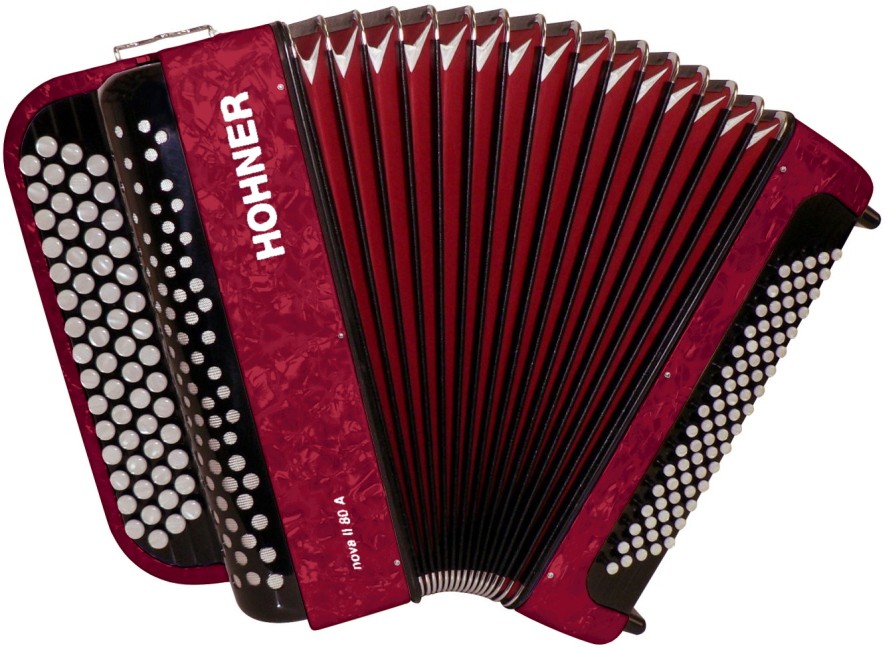 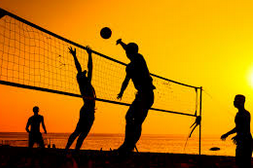 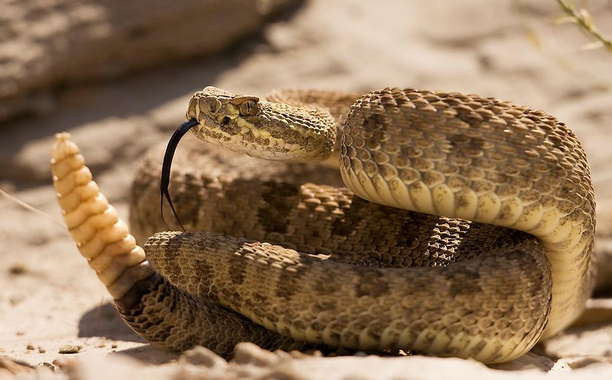 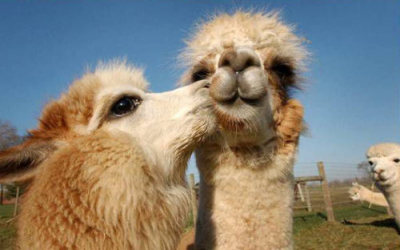 Beispiel einer Bewertung: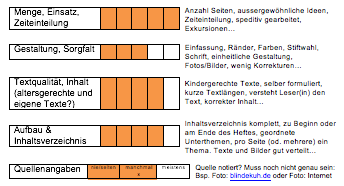 Lieber ToniMir gefällt, dass du…
Noch verbessern kannst du…Liebe Grüsse
Michael  FalcinelliGesamteindruck: